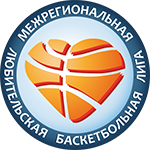 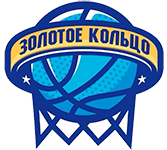 баскетбольный клуб «юнибаскет»МЕЖРЕГИОНАЛЬНАЯ ЛЮБИТЕЛЬСКАЯ БАСКЕТБОЛЬНАЯ ЛИГАПРОТОКОЛбаскетбольный клуб «юнибаскет»МЕЖРЕГИОНАЛЬНАЯ ЛЮБИТЕЛЬСКАЯ БАСКЕТБОЛЬНАЯ ЛИГАПРОТОКОЛбаскетбольный клуб «юнибаскет»МЕЖРЕГИОНАЛЬНАЯ ЛЮБИТЕЛЬСКАЯ БАСКЕТБОЛЬНАЯ ЛИГАПРОТОКОЛбаскетбольный клуб «юнибаскет»МЕЖРЕГИОНАЛЬНАЯ ЛЮБИТЕЛЬСКАЯ БАСКЕТБОЛЬНАЯ ЛИГАПРОТОКОЛбаскетбольный клуб «юнибаскет»МЕЖРЕГИОНАЛЬНАЯ ЛЮБИТЕЛЬСКАЯ БАСКЕТБОЛЬНАЯ ЛИГАПРОТОКОЛбаскетбольный клуб «юнибаскет»МЕЖРЕГИОНАЛЬНАЯ ЛЮБИТЕЛЬСКАЯ БАСКЕТБОЛЬНАЯ ЛИГАПРОТОКОЛбаскетбольный клуб «юнибаскет»МЕЖРЕГИОНАЛЬНАЯ ЛЮБИТЕЛЬСКАЯ БАСКЕТБОЛЬНАЯ ЛИГАПРОТОКОЛбаскетбольный клуб «юнибаскет»МЕЖРЕГИОНАЛЬНАЯ ЛЮБИТЕЛЬСКАЯ БАСКЕТБОЛЬНАЯ ЛИГАПРОТОКОЛбаскетбольный клуб «юнибаскет»МЕЖРЕГИОНАЛЬНАЯ ЛЮБИТЕЛЬСКАЯ БАСКЕТБОЛЬНАЯ ЛИГАПРОТОКОЛбаскетбольный клуб «юнибаскет»МЕЖРЕГИОНАЛЬНАЯ ЛЮБИТЕЛЬСКАЯ БАСКЕТБОЛЬНАЯ ЛИГАПРОТОКОЛбаскетбольный клуб «юнибаскет»МЕЖРЕГИОНАЛЬНАЯ ЛЮБИТЕЛЬСКАЯ БАСКЕТБОЛЬНАЯ ЛИГАПРОТОКОЛбаскетбольный клуб «юнибаскет»МЕЖРЕГИОНАЛЬНАЯ ЛЮБИТЕЛЬСКАЯ БАСКЕТБОЛЬНАЯ ЛИГАПРОТОКОЛбаскетбольный клуб «юнибаскет»МЕЖРЕГИОНАЛЬНАЯ ЛЮБИТЕЛЬСКАЯ БАСКЕТБОЛЬНАЯ ЛИГАПРОТОКОЛбаскетбольный клуб «юнибаскет»МЕЖРЕГИОНАЛЬНАЯ ЛЮБИТЕЛЬСКАЯ БАСКЕТБОЛЬНАЯ ЛИГАПРОТОКОЛбаскетбольный клуб «юнибаскет»МЕЖРЕГИОНАЛЬНАЯ ЛЮБИТЕЛЬСКАЯ БАСКЕТБОЛЬНАЯ ЛИГАПРОТОКОЛбаскетбольный клуб «юнибаскет»МЕЖРЕГИОНАЛЬНАЯ ЛЮБИТЕЛЬСКАЯ БАСКЕТБОЛЬНАЯ ЛИГАПРОТОКОЛбаскетбольный клуб «юнибаскет»МЕЖРЕГИОНАЛЬНАЯ ЛЮБИТЕЛЬСКАЯ БАСКЕТБОЛЬНАЯ ЛИГАПРОТОКОЛбаскетбольный клуб «юнибаскет»МЕЖРЕГИОНАЛЬНАЯ ЛЮБИТЕЛЬСКАЯ БАСКЕТБОЛЬНАЯ ЛИГАПРОТОКОЛбаскетбольный клуб «юнибаскет»МЕЖРЕГИОНАЛЬНАЯ ЛЮБИТЕЛЬСКАЯ БАСКЕТБОЛЬНАЯ ЛИГАПРОТОКОЛбаскетбольный клуб «юнибаскет»МЕЖРЕГИОНАЛЬНАЯ ЛЮБИТЕЛЬСКАЯ БАСКЕТБОЛЬНАЯ ЛИГАПРОТОКОЛбаскетбольный клуб «юнибаскет»МЕЖРЕГИОНАЛЬНАЯ ЛЮБИТЕЛЬСКАЯ БАСКЕТБОЛЬНАЯ ЛИГАПРОТОКОЛбаскетбольный клуб «юнибаскет»МЕЖРЕГИОНАЛЬНАЯ ЛЮБИТЕЛЬСКАЯ БАСКЕТБОЛЬНАЯ ЛИГАПРОТОКОЛбаскетбольный клуб «юнибаскет»МЕЖРЕГИОНАЛЬНАЯ ЛЮБИТЕЛЬСКАЯ БАСКЕТБОЛЬНАЯ ЛИГАПРОТОКОЛбаскетбольный клуб «юнибаскет»МЕЖРЕГИОНАЛЬНАЯ ЛЮБИТЕЛЬСКАЯ БАСКЕТБОЛЬНАЯ ЛИГАПРОТОКОЛбаскетбольный клуб «юнибаскет»МЕЖРЕГИОНАЛЬНАЯ ЛЮБИТЕЛЬСКАЯ БАСКЕТБОЛЬНАЯ ЛИГАПРОТОКОЛбаскетбольный клуб «юнибаскет»МЕЖРЕГИОНАЛЬНАЯ ЛЮБИТЕЛЬСКАЯ БАСКЕТБОЛЬНАЯ ЛИГАПРОТОКОЛбаскетбольный клуб «юнибаскет»МЕЖРЕГИОНАЛЬНАЯ ЛЮБИТЕЛЬСКАЯ БАСКЕТБОЛЬНАЯ ЛИГАПРОТОКОЛКоманда A 		Команда B  	Команда A 		Команда B  	Команда A 		Команда B  	Команда A 		Команда B  	Команда A 		Команда B  	Команда A 		Команда B  	Команда A 		Команда B  	Команда A 		Команда B  	Команда A 		Команда B  	Команда A 		Команда B  	Команда A 		Команда B  	Команда A 		Команда B  	Команда A 		Команда B  	Команда A 		Команда B  	Команда A 		Команда B  	Команда A 		Команда B  	Команда A 		Команда B  	Команда A 		Команда B  	Команда A 		Команда B  	Команда A 		Команда B  	Команда A 		Команда B  	Команда A 		Команда B  	Команда A 		Команда B  	Команда A 		Команда B  	Команда A 		Команда B  	Команда A 		Команда B  	Команда A 		Команда B  	Команда A 		Команда B  	Команда A 		Команда B  	Команда A 		Команда B  	Команда A 		Команда B  	Команда A 		Команда B  	Команда A 		Команда B  	Команда A 		Команда B  	Команда A 		Команда B  	Команда A 		Команда B  	Команда A 		Команда B  	Соревнование:____________	Дата: ________	Время: ________         Ст.судья:___________________Соревнование:____________	Дата: ________	Время: ________         Ст.судья:___________________Соревнование:____________	Дата: ________	Время: ________         Ст.судья:___________________Соревнование:____________	Дата: ________	Время: ________         Ст.судья:___________________Соревнование:____________	Дата: ________	Время: ________         Ст.судья:___________________Соревнование:____________	Дата: ________	Время: ________         Ст.судья:___________________Соревнование:____________	Дата: ________	Время: ________         Ст.судья:___________________Соревнование:____________	Дата: ________	Время: ________         Ст.судья:___________________Соревнование:____________	Дата: ________	Время: ________         Ст.судья:___________________Соревнование:____________	Дата: ________	Время: ________         Ст.судья:___________________Соревнование:____________	Дата: ________	Время: ________         Ст.судья:___________________Соревнование:____________	Дата: ________	Время: ________         Ст.судья:___________________Соревнование:____________	Дата: ________	Время: ________         Ст.судья:___________________Соревнование:____________	Дата: ________	Время: ________         Ст.судья:___________________Соревнование:____________	Дата: ________	Время: ________         Ст.судья:___________________Соревнование:____________	Дата: ________	Время: ________         Ст.судья:___________________Соревнование:____________	Дата: ________	Время: ________         Ст.судья:___________________Соревнование:____________	Дата: ________	Время: ________         Ст.судья:___________________Соревнование:____________	Дата: ________	Время: ________         Ст.судья:___________________Соревнование:____________	Дата: ________	Время: ________         Ст.судья:___________________Соревнование:____________	Дата: ________	Время: ________         Ст.судья:___________________Соревнование:____________	Дата: ________	Время: ________         Ст.судья:___________________Соревнование:____________	Дата: ________	Время: ________         Ст.судья:___________________Соревнование:____________	Дата: ________	Время: ________         Ст.судья:___________________Соревнование:____________	Дата: ________	Время: ________         Ст.судья:___________________Соревнование:____________	Дата: ________	Время: ________         Ст.судья:___________________Соревнование:____________	Дата: ________	Время: ________         Ст.судья:___________________Соревнование:____________	Дата: ________	Время: ________         Ст.судья:___________________Соревнование:____________	Дата: ________	Время: ________         Ст.судья:___________________Соревнование:____________	Дата: ________	Время: ________         Ст.судья:___________________Соревнование:____________	Дата: ________	Время: ________         Ст.судья:___________________Соревнование:____________	Дата: ________	Время: ________         Ст.судья:___________________Соревнование:____________	Дата: ________	Время: ________         Ст.судья:___________________Соревнование:____________	Дата: ________	Время: ________         Ст.судья:___________________Соревнование:____________	Дата: ________	Время: ________         Ст.судья:___________________Соревнование:____________	Дата: ________	Время: ________         Ст.судья:___________________Соревнование:____________	Дата: ________	Время: ________         Ст.судья:___________________Игра No.: 		Место: ________________________________   Судья:_________  Судья 1:____________Игра No.: 		Место: ________________________________   Судья:_________  Судья 1:____________Игра No.: 		Место: ________________________________   Судья:_________  Судья 1:____________Игра No.: 		Место: ________________________________   Судья:_________  Судья 1:____________Игра No.: 		Место: ________________________________   Судья:_________  Судья 1:____________Игра No.: 		Место: ________________________________   Судья:_________  Судья 1:____________Игра No.: 		Место: ________________________________   Судья:_________  Судья 1:____________Игра No.: 		Место: ________________________________   Судья:_________  Судья 1:____________Игра No.: 		Место: ________________________________   Судья:_________  Судья 1:____________Игра No.: 		Место: ________________________________   Судья:_________  Судья 1:____________Игра No.: 		Место: ________________________________   Судья:_________  Судья 1:____________Игра No.: 		Место: ________________________________   Судья:_________  Судья 1:____________Игра No.: 		Место: ________________________________   Судья:_________  Судья 1:____________Игра No.: 		Место: ________________________________   Судья:_________  Судья 1:____________Игра No.: 		Место: ________________________________   Судья:_________  Судья 1:____________Игра No.: 		Место: ________________________________   Судья:_________  Судья 1:____________Игра No.: 		Место: ________________________________   Судья:_________  Судья 1:____________Игра No.: 		Место: ________________________________   Судья:_________  Судья 1:____________Игра No.: 		Место: ________________________________   Судья:_________  Судья 1:____________Игра No.: 		Место: ________________________________   Судья:_________  Судья 1:____________Игра No.: 		Место: ________________________________   Судья:_________  Судья 1:____________Игра No.: 		Место: ________________________________   Судья:_________  Судья 1:____________Игра No.: 		Место: ________________________________   Судья:_________  Судья 1:____________Игра No.: 		Место: ________________________________   Судья:_________  Судья 1:____________Игра No.: 		Место: ________________________________   Судья:_________  Судья 1:____________Игра No.: 		Место: ________________________________   Судья:_________  Судья 1:____________Игра No.: 		Место: ________________________________   Судья:_________  Судья 1:____________Игра No.: 		Место: ________________________________   Судья:_________  Судья 1:____________Игра No.: 		Место: ________________________________   Судья:_________  Судья 1:____________Игра No.: 		Место: ________________________________   Судья:_________  Судья 1:____________Игра No.: 		Место: ________________________________   Судья:_________  Судья 1:____________Игра No.: 		Место: ________________________________   Судья:_________  Судья 1:____________Игра No.: 		Место: ________________________________   Судья:_________  Судья 1:____________Игра No.: 		Место: ________________________________   Судья:_________  Судья 1:____________Игра No.: 		Место: ________________________________   Судья:_________  Судья 1:____________Игра No.: 		Место: ________________________________   Судья:_________  Судья 1:____________Игра No.: 		Место: ________________________________   Судья:_________  Судья 1:____________Команда A: 	Команда A: 	Команда A: 	Команда A: 	Команда A: 	Команда A: 	Команда A: 	Команда A: 	Команда A: 	Команда A: 	Команда A: 	Команда A: 	Команда A: 	Команда A: 	Команда A: 	Команда A: 	Команда A: 	Команда A: 	Команда A: 	Команда A: 	Команда A: 	Команда A: 	Команда A: 	Команда A: 	Команда A: 	Команда A: 	Команда A: 	ТЕКУЩИЙ СЧЕТТЕКУЩИЙ СЧЕТТЕКУЩИЙ СЧЕТТЕКУЩИЙ СЧЕТТЕКУЩИЙ СЧЕТТЕКУЩИЙ СЧЕТТЕКУЩИЙ СЧЕТТЕКУЩИЙ СЧЕТТЕКУЩИЙ СЧЕТ	Тайм-ауты	Командные фолы	Тайм-ауты	Командные фолы	Тайм-ауты	Командные фолы	Тайм-ауты	Командные фолы	Тайм-ауты	Командные фолы	Тайм-ауты	Командные фолы	Тайм-ауты	Командные фолы	Тайм-ауты	Командные фолы	Тайм-ауты	Командные фолы	Тайм-ауты	Командные фолы	Тайм-ауты	Командные фолы	Тайм-ауты	Командные фолы	Тайм-ауты	Командные фолы	Тайм-ауты	Командные фолы	Тайм-ауты	Командные фолы	Тайм-ауты	Командные фолы	Тайм-ауты	Командные фолы	Тайм-ауты	Командные фолы	Тайм-ауты	Командные фолы	Тайм-ауты	Командные фолы	Тайм-ауты	Командные фолы	Тайм-ауты	Командные фолы	Тайм-ауты	Командные фолы	Тайм-ауты	Командные фолы	Тайм-ауты	Командные фолы	Тайм-ауты	Командные фолы	Тайм-ауты	Командные фолыABABABAAB1222Период 1Период 1Период 11234422111223344 3444Период 31234444111223344Доп.периодыДоп.периодыДоп.периодыДоп.периодыДоп.периодыДоп.периодыДоп.периодыДоп.периодыДоп.периодыДоп.периодыДоп.периодыДоп.периодыДоп.периодыДоп.периодыДоп.периодыДоп.периодыДоп.периодыДоп.периодыДоп.периодыДоп.периодыЛицен-зия №Лицен-зия №ИГРОКИИГРОКИИГРОКИИГРОКИИГРОКИИГРОКИИГРОКИИГРОКИИГРОКИИГРОКИИГРОКИИГРОКИNo.No.Уч. вигреУч. вигреФолы	1	2	3	4	5Фолы	1	2	3	4	5Фолы	1	2	3	4	5Фолы	1	2	3	4	5Фолы	1	2	3	4	5Фолы	1	2	3	4	5Фолы	1	2	3	4	5Фолы	1	2	3	4	5Фолы	1	2	3	4	5Тренер:Тренер:Тренер:Тренер:Тренер:Помощниктренера:Помощниктренера:Помощниктренера:Помощниктренера:Помощниктренера:Команда B:	Команда B:	Команда B:	Команда B:	Команда B:	Команда B:	Команда B:	Команда B:	Команда B:	Команда B:	Команда B:	Команда B:	Команда B:	Команда B:	Команда B:	Команда B:	Команда B:	Команда B:	Команда B:	Команда B:	Команда B:	Команда B:	Команда B:	Команда B:	Команда B:	Команда B:	Команда B:		Тайм-ауты	Командные фолы	Тайм-ауты	Командные фолы	Тайм-ауты	Командные фолы	Тайм-ауты	Командные фолы	Тайм-ауты	Командные фолы	Тайм-ауты	Командные фолы	Тайм-ауты	Командные фолы	Тайм-ауты	Командные фолы	Тайм-ауты	Командные фолы	Тайм-ауты	Командные фолы	Тайм-ауты	Командные фолы	Тайм-ауты	Командные фолы	Тайм-ауты	Командные фолы	Тайм-ауты	Командные фолы	Тайм-ауты	Командные фолы	Тайм-ауты	Командные фолы	Тайм-ауты	Командные фолы	Тайм-ауты	Командные фолы	Тайм-ауты	Командные фолы	Тайм-ауты	Командные фолы	Тайм-ауты	Командные фолы	Тайм-ауты	Командные фолы	Тайм-ауты	Командные фолы	Тайм-ауты	Командные фолы	Тайм-ауты	Командные фолы	Тайм-ауты	Командные фолы	Тайм-ауты	Командные фолы1222Период 1Период 1Период 112344221112233443444Период 31234444111223344Доп.периодыДоп.периодыДоп.периодыДоп.периодыДоп.периодыДоп.периодыДоп.периодыДоп.периодыДоп.периодыДоп.периодыДоп.периодыДоп.периодыДоп.периодыДоп.периодыДоп.периодыДоп.периодыДоп.периодыДоп.периодыДоп.периодыДоп.периодыЛицен-зия №Лицен-зия №ИгрокиИгрокиИгрокиИгрокиИгрокиИгрокиИгрокиИгрокиИгрокиИгрокиИгрокиИгрокиNo.No.Уч. вигреУч. вигреФолы	1	2	3	4	5Фолы	1	2	3	4	5Фолы	1	2	3	4	5Фолы	1	2	3	4	5Фолы	1	2	3	4	5Фолы	1	2	3	4	5Фолы	1	2	3	4	5Фолы	1	2	3	4	5Фолы	1	2	3	4	5Тренер:Тренер:Тренер:Тренер:Тренер:Помощниктренера:Помощниктренера:Помощниктренера:Помощниктренера:Помощниктренера:Счет:	Период	1 A ____	B ____	2 A ____	B ____	Период	3 A ____	B ____	4 A ____	B ____	Доп. периоды	A ____	B ____Счет:	Период	1 A ____	B ____	2 A ____	B ____	Период	3 A ____	B ____	4 A ____	B ____	Доп. периоды	A ____	B ____Счет:	Период	1 A ____	B ____	2 A ____	B ____	Период	3 A ____	B ____	4 A ____	B ____	Доп. периоды	A ____	B ____Счет:	Период	1 A ____	B ____	2 A ____	B ____	Период	3 A ____	B ____	4 A ____	B ____	Доп. периоды	A ____	B ____Счет:	Период	1 A ____	B ____	2 A ____	B ____	Период	3 A ____	B ____	4 A ____	B ____	Доп. периоды	A ____	B ____Счет:	Период	1 A ____	B ____	2 A ____	B ____	Период	3 A ____	B ____	4 A ____	B ____	Доп. периоды	A ____	B ____Счет:	Период	1 A ____	B ____	2 A ____	B ____	Период	3 A ____	B ____	4 A ____	B ____	Доп. периоды	A ____	B ____Счет:	Период	1 A ____	B ____	2 A ____	B ____	Период	3 A ____	B ____	4 A ____	B ____	Доп. периоды	A ____	B ____Счет:	Период	1 A ____	B ____	2 A ____	B ____	Период	3 A ____	B ____	4 A ____	B ____	Доп. периоды	A ____	B ____Счет:	Период	1 A ____	B ____	2 A ____	B ____	Период	3 A ____	B ____	4 A ____	B ____	Доп. периоды	A ____	B ____Счет:	Период	1 A ____	B ____	2 A ____	B ____	Период	3 A ____	B ____	4 A ____	B ____	Доп. периоды	A ____	B ____Счет:	Период	1 A ____	B ____	2 A ____	B ____	Период	3 A ____	B ____	4 A ____	B ____	Доп. периоды	A ____	B ____Счет:	Период	1 A ____	B ____	2 A ____	B ____	Период	3 A ____	B ____	4 A ____	B ____	Доп. периоды	A ____	B ____Счет:	Период	1 A ____	B ____	2 A ____	B ____	Период	3 A ____	B ____	4 A ____	B ____	Доп. периоды	A ____	B ____Счет:	Период	1 A ____	B ____	2 A ____	B ____	Период	3 A ____	B ____	4 A ____	B ____	Доп. периоды	A ____	B ____Счет:	Период	1 A ____	B ____	2 A ____	B ____	Период	3 A ____	B ____	4 A ____	B ____	Доп. периоды	A ____	B ____Счет:	Период	1 A ____	B ____	2 A ____	B ____	Период	3 A ____	B ____	4 A ____	B ____	Доп. периоды	A ____	B ____Счет:	Период	1 A ____	B ____	2 A ____	B ____	Период	3 A ____	B ____	4 A ____	B ____	Доп. периоды	A ____	B ____Счет:	Период	1 A ____	B ____	2 A ____	B ____	Период	3 A ____	B ____	4 A ____	B ____	Доп. периоды	A ____	B ____Счет:	Период	1 A ____	B ____	2 A ____	B ____	Период	3 A ____	B ____	4 A ____	B ____	Доп. периоды	A ____	B ____Счет:	Период	1 A ____	B ____	2 A ____	B ____	Период	3 A ____	B ____	4 A ____	B ____	Доп. периоды	A ____	B ____Счет:	Период	1 A ____	B ____	2 A ____	B ____	Период	3 A ____	B ____	4 A ____	B ____	Доп. периоды	A ____	B ____Счет:	Период	1 A ____	B ____	2 A ____	B ____	Период	3 A ____	B ____	4 A ____	B ____	Доп. периоды	A ____	B ____Счет:	Период	1 A ____	B ____	2 A ____	B ____	Период	3 A ____	B ____	4 A ____	B ____	Доп. периоды	A ____	B ____Счет:	Период	1 A ____	B ____	2 A ____	B ____	Период	3 A ____	B ____	4 A ____	B ____	Доп. периоды	A ____	B ____Счет:	Период	1 A ____	B ____	2 A ____	B ____	Период	3 A ____	B ____	4 A ____	B ____	Доп. периоды	A ____	B ____Счет:	Период	1 A ____	B ____	2 A ____	B ____	Период	3 A ____	B ____	4 A ____	B ____	Доп. периоды	A ____	B ____
Финальный счет:	Команда A ______	Команда B ______Команда-победитель:	_____________________________
Финальный счет:	Команда A ______	Команда B ______Команда-победитель:	_____________________________
Финальный счет:	Команда A ______	Команда B ______Команда-победитель:	_____________________________
Финальный счет:	Команда A ______	Команда B ______Команда-победитель:	_____________________________
Финальный счет:	Команда A ______	Команда B ______Команда-победитель:	_____________________________
Финальный счет:	Команда A ______	Команда B ______Команда-победитель:	_____________________________
Финальный счет:	Команда A ______	Команда B ______Команда-победитель:	_____________________________
Финальный счет:	Команда A ______	Команда B ______Команда-победитель:	_____________________________
Финальный счет:	Команда A ______	Команда B ______Команда-победитель:	_____________________________
Финальный счет:	Команда A ______	Команда B ______Команда-победитель:	_____________________________Секретарь:	________________________Секретарь:	________________________Секретарь:	________________________Секретарь:	________________________Секретарь:	________________________Секретарь:	________________________Секретарь:	________________________Секретарь:	________________________Секретарь:	________________________Секретарь:	________________________Секретарь:	________________________Секретарь:	________________________Секретарь:	________________________Секретарь:	________________________Секретарь:	________________________Секретарь:	________________________Секретарь:	________________________Секретарь:	________________________Секретарь:	________________________Секретарь:	________________________Секретарь:	________________________Секретарь:	________________________Секретарь:	________________________Секретарь:	________________________Секретарь:	________________________Секретарь:	________________________Секретарь:	________________________Ст.судья:	_____________________________________Ст.судья:	_____________________________________Ст.судья:	_____________________________________Ст.судья:	_____________________________________Ст.судья:	_____________________________________Ст.судья:	_____________________________________Ст.судья:	_____________________________________Ст.судья:	_____________________________________Ст.судья:	_____________________________________Ст.судья:	_____________________________________Секундометрист:	________________________Секундометрист:	________________________Секундометрист:	________________________Секундометрист:	________________________Секундометрист:	________________________Секундометрист:	________________________Секундометрист:	________________________Секундометрист:	________________________Секундометрист:	________________________Секундометрист:	________________________Секундометрист:	________________________Секундометрист:	________________________Секундометрист:	________________________Секундометрист:	________________________Секундометрист:	________________________Секундометрист:	________________________Секундометрист:	________________________Секундометрист:	________________________Секундометрист:	________________________Секундометрист:	________________________Секундометрист:	________________________Секундометрист:	________________________Секундометрист:	________________________Секундометрист:	________________________Секундометрист:	________________________Секундометрист:	________________________Секундометрист:	________________________Судья:	_______________ Судья 1: ________________Судья:	_______________ Судья 1: ________________Судья:	_______________ Судья 1: ________________Судья:	_______________ Судья 1: ________________Судья:	_______________ Судья 1: ________________Судья:	_______________ Судья 1: ________________Судья:	_______________ Судья 1: ________________Судья:	_______________ Судья 1: ________________Судья:	_______________ Судья 1: ________________Судья:	_______________ Судья 1: ________________Оператор ВДБ:	________________________Оператор ВДБ:	________________________Оператор ВДБ:	________________________Оператор ВДБ:	________________________Оператор ВДБ:	________________________Оператор ВДБ:	________________________Оператор ВДБ:	________________________Оператор ВДБ:	________________________Оператор ВДБ:	________________________Оператор ВДБ:	________________________Оператор ВДБ:	________________________Оператор ВДБ:	________________________Оператор ВДБ:	________________________Оператор ВДБ:	________________________Оператор ВДБ:	________________________Оператор ВДБ:	________________________Оператор ВДБ:	________________________Оператор ВДБ:	________________________Оператор ВДБ:	________________________Оператор ВДБ:	________________________Оператор ВДБ:	________________________Оператор ВДБ:	________________________Оператор ВДБ:	________________________Оператор ВДБ:	________________________Оператор ВДБ:	________________________Оператор ВДБ:	________________________Оператор ВДБ:	________________________Подпись капитана в случае протеста:	_________________________Подпись капитана в случае протеста:	_________________________Подпись капитана в случае протеста:	_________________________Подпись капитана в случае протеста:	_________________________Подпись капитана в случае протеста:	_________________________Подпись капитана в случае протеста:	_________________________Подпись капитана в случае протеста:	_________________________Подпись капитана в случае протеста:	_________________________Подпись капитана в случае протеста:	_________________________Подпись капитана в случае протеста:	_________________________